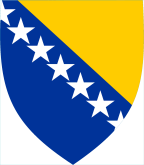 Bosna i Hercegovina			Federacija Bosne i Hercegovine                                  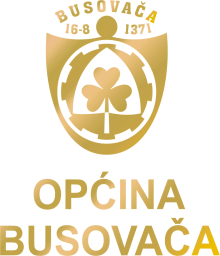 		Kanton Središnja Bosna / Srednjobosanski Kanton                                                                   OPĆINA BUSOVAČAUl. 16. august/kolovoza bb. 72260  Busovača,   telefon  030 732 152,    fax  030 733 038,   e-mail  opcina.busovaca1@tel.net.baOpćinsko vijećeBusovača, 03.02.2022.godineIZVADAK/IZVOD IZ ZAPISNIKASA 8. SJEDNICE OPĆINSKOG VIJEĆA BUSOVAČAodržane dana 03.02.2022. godine, sa počekom u 10,00 sati u sali Općinskog vijećaPRISUTNI/NAZOČNI: Adnan Čolo, Edin Kurtodža, Emrah Mešanović, Edina Brkić, Kenan Smaka, Hilmija Šečić, Ervin Prosjanović, Nasih Kermo, Semir Brkić, Samir Srebrenica, Senad Ibreljić, Josip Mravak, Marko Šantić, Ivana Smoljo, Dragan Lovrić, Danijela Trogrlić, Goran Milić, Dario Marušić, Dario Plavčić,Marija Ćosić, Faruk Šečić, Refik Lušija i Remzija Kutić, kao vijećnici Općinskog vijeća, Asim Mekić, Općinski načelnik, Zorka Milinović, pomoćnica općinskog načelnika u Službi za financije/finansije i riznicu/trezor, Nevenka Gavranović, pomoćnik općinskog načelnika u Službi za civilnu zaštitu, Naser Hadžibegović, pomoćnik općinskog načelnika u Službi za prostorno uređenje, urbanizam i stambene poslove, Amir Sadiković, direktor/ravnatelj JU Dom zdravlja Busovača, Ivana Marković Križanac, općinski praobranitelj za općine Vitez i Busovača, Ankica Mravak, direktorica/ravnateljica JU Gradska biblioteka/knjižnica Busovača, Vedran Franc, tajnik/sekretar Crvenog križa Busovača, Denis Vučić, direktor/ravnatelj JP Radio Busovača, Mirsad Mekić, tajnik/sekretar Udruge/Udruženja dobrovoljnih/dragovoljnih vatrogasaca.ODSUTNI/IZOČNI: Nermin Biogradlija,  Slaven Katava i Samir Srebrenica (najavio kašnjenje).                              Predsjedavajući/Predsjedatelj OV Josip Mravak je pozdravio sve nazočne/prisutne, otvorio 8. sjednicu OV Busovača i konstatirao/konstatovao da je na sjednici prisutno/nazočno 21 od ukupno pozvanih 24 vijećnika. „Informiram/informišem Općinsko vijeće da je Ivana Smoljo, naša vijećnica, podnijela ostavku na dužnost vijećnice zbog zasnivanja radnog odnosa kao državna službenica“, istakao je gospodin Mravak, te konstatovao/konstatirao da  Vijeće može donositi pravovaljane odluke. Istovremeno, pojašnjava vijećnicima da su na stolovima dobili  izvadak/izvod iz zapisnika sa sjednice Kolegija održane 27.01.2022.godine i izvadak/izvod iz zapisnika sa sjednice Povjerenstva/Komisije za propise, te Povjerenstva/Komisije za  Proračun/Budžet održane 01.02.2022. godine Za današnju sjednicu Općinskog vijeća nije bilo vijećničkih pitanja pa pita vijećnike ima li novih vijećničkih pitanja?Dario Plavčić, vijećnik – Poštovani, Ponovo pokrećem i aktualiziram svoju incijativu za izgradnju, odnosno obilježavanje horizontalne signalizacije na ulicama u užem centru grada, označavanje parking mjesta, te postavljanje vertikalne signalizacije na ulicama, mostovima, autobusnim stajalištima i ulicama pored javnih ustanova, škola i vjerskih objekata, a prioritetno po potrebi rješavanja gdje je neophodno osigurati sigurnost kretanja pješaka i neometano odvijanje prometa. Uz to, pokrećem i incijativu za saniranje udarnih rupa na prometnicama, također u užem centru grada, čim to vremenske prilike/prigode dozvole. Za primjer, navest ću problematiku tri raskrižja – ono kod zgrade Šumarije Busovača, drugo kod zgrade pivnice Beer Bar, treće kod dvorane SŠ Busovača. Na ova tri raskrižja ne postoji nikakva signalizacija, stoga su prometne nesreće vrlo česte. Smatram kako je ovo pitanje od visokog prioriteta s obzirom da direktno/izravno utječe/utiče na sigurnost pješaka i vozača. U nastavku dokumenta par fotografija prometnih nesreća čiji sam svjedok bio osobno/lično. Tijekom 2021. godine Šumsko gospodarsko društvo „Šume Središnje Bosne“/“Šumsko privredne društvo „Srednjobosanske šume“ d.d. Donji Vakuf u Busovači je započeo aktivnosti na izgradnji nove zgrade Šumarije Busovača. Zgrada je skoro pa završena, no preostalo je dosta radova na uređenju eksterijera i samog lagera što će, vjerujem, biti završeno čim to vremenski uvjeti/uslovi dozvole. Izgradnja ove zgrade od velikog je značaja za samu Šumariju Busovača, ali svakako i za mjesnu zajednicu i općinu u kojoj se nalazi. To smo već mogli vidjeti koncem/krajem 2021. godine kada je završena izgradnja oko 450 metara ograde uz Željezničku ulicu, što je u značajnijoj mjeri doprinijelo uređenijoj i ljepšoj prometnici. Također, prilikom/prigodom izgradnje ograde, koliko sam upoznat, ŠGD/ŠPD „Šume Središnje Bosne“/“Srednjobosanske šume“ su ustupile dio zemljišta lokalnoj zajednici kako bi se sam put mogao proširiti, što je za svaku pohvalu. Prije 40-ak dana postavljena je i nova rasvjeta u dužini od 500 metara čime je dio naselja u Željezničkoj ulici konačno osvijetljen, a o čemu sam govorio na sjednicama u prošloj godini. Ono što želim inicirati na današnjoj sjednici jest da se razmotri mogućnost izgradnje još nekoliko stotina metara rasvjete koja bi išla od nove zgrade Šumarije Busovača do naselja Vulete, također u Željezničkoj ulici. Riječ je o ukupno 250 metara neosvijetljenog puta, što mislim da nije značajan iznos, s obzirom da na navedenom dijelu puta postoje bandere na koje se rasvjetna tijela mogu postaviti. Također, ovom prilikom/prigodom bi pohvalio one koji su sudjelovali u realizaciji/realiziranju ovog projekta, prije svega  Upravu ŠGD/ŠPD „Šume Središnje Bosne“/“Srednjobosanske šum“, izvršne direktore Alberta Kokića i Vahidina Lušiju, šefa busovačke šumarije Dražena Bagarića i šeficu Rasadnika Busovača Maju Arapović. Uz njih, svakako ne treba zaboraviti i sve druge zaslužne za dobro funkcioniranje ovog poduzeća/preduzeća i suradnju/saradnju s lokalnom zajednicom, na razini KSB/SBK i FBiH. Koncem/Krajem 3.mjeseca 2021. godine na sjednici Općinskog vijeća razgovarali smo o uređenju gradskog parka u Ulici branitelja/branilaca domovine u Busovači. Nedugo nakon toga počelo je uređenje parka koji je koncem/krajem jeseni uistinu zasjao u najljepšem sjaju. Oni koji su bili u prolazu mogli su vidjeti kako je uklonjeno nepotrebno drveće, dodatno se uredila ograda uz rubne dijelove, obnovio spomenik, asfaltirali stari i novi putići, te postavila nova LED rasvjeta. S obzirom da često vrijeme provodim u ovom dijelu općine, svjedok sam kako je park posljednjih mjeseci posjećen više nego inače, prije svega kroz šetnju umirovljenika/penzionera, ali i mladih dok je bilo toplije vrijeme. S tim u vezi, Općinskog načelnika želim pitati kakvi su daljnji planovi na uređenju parka? Iako je vjerovatno dio toga već u planu, predložio bih da se sukladno/u skladu sa mogućnostima postave nove kante za smeće i klupe. Bilo bi lijepo ako je moguće park dodatno na proljeće obogatiti novim vrstama biljaka, prije svega cvijećem prikladnim za ovakve površine. Također, predlažem opčinskom načelniku i nadležnoj službi da duž novoizgrađenog trotoara/nogostupa postavi dodatnu zaštitu koja bi spriječila nepropisno parkiranje. To mogu biti betonski stubići, kugle ili neka druga prikladna barijera koja će spriječiti vozače da parkiraju vozila na zelenu površinu te novoizgrađeni trotoar/nogostup. Prije 15-ak godina u Busovači je započela izgradnja dva skijališta kroz dva sportsko-rekreacijska/ rekreaciona centra, Busovačka planina i Pridolci. Kroz to razdoblje ova dva skijališta koja se nalaze na relativno maloj općini postala su itekako poznata u Bosni i Hercegovini, ali i u susjednim zemljama. Značajna količina snijega tijekom/tokom cijele godine, dobro gostoprimstvo, relativno dobar sadržaj uz povoljne cijene i ove godine privlače stotine i stotine turista. Uz to, poznato nam je kako je i dobar dio lokacija za izgradnju privatnih vikend objekata u ova dva sportsko-rekreacijska/rekreaciona centra prodat i izgrađen. Prošle godine je započeto i asfaltiranje puteva/putova koji voda ka ova dva SRC, što je također za svaku pohvalu. Moja je želja danas predložiti Općinskom načelniku i nadležnim službama da razmotre mogućnost osnivanja/utemeljenja Turističke zajednice Općine Busovača. Iako naša općina nema velike smještajne kapacitete putem kojih bi se Turistička zajednica mogla finansirati/financirati, smatram da bi njeno osnivanje/utemeljenje u velikoj mjeri pomoglo glede promocije zimskog turizma i skijališta, koji posljednih godina u Busovači uistinu cvjeta. Turistička zajednica bi veliki doprinos kroz svoj rad mogla dati i kroz razne sportske/športske aktivnosti čiji je redovit/redovni domaćin naša općina. Tu možemo spomenuti biciklizam (izgradnja nova staze od Jajca do Lašve), planinarenje, ribolov (Revir na Lašvi), druge sportske/športske i kulturne klubove i udruge/udruženja koji su domaćini mnogim međunarodnim prijateljima i partnerima. Posljednjih godina se ponovo aktivirao Auto-moto klub Busovača koji također daje značajan doprinos turizmu u Busovači. Uz njih, tu su i druga preduzeća/poduzeća po kojima je Busovača poznata (Sunce, Fehro i sl.) Ne smijemo zaboraviti ni vjerski turizam, s obzirom da Busovaču tijekom šestog mjeseca i tijekom Dana sv. Ante skoro svake godine posjeti oko 15 000 osoba turista. Proteklih nekoliko dana uspio sam razgovarati i s direktorom Kantonalne turističke zajednice KSBSBK, gospodinom Miroslavom Matoševićem, koji mi je nažalost potvrdio da trenutni/trenutačni kapaciteti i prihodi/ primici koje bi Turistička zajednica općine Busovača mogla ostvariti sigurno ne bi bili dovoljni za njeno normalno funkcioniranje/funkcionisanje. Međutim, iznijet ću nekoliko potencijalnih mogućnosti putem kojih bi se sve ovo moglo nadomjestiti. Ranije sam naveo primjer SRC Busovačka planina i SRC Pridolci. Npr., ako bi se osnovala/utemeljila, uz proglašenje ova dva SRC kao turistička mjesta, Turistička zajednica bi u perspektivi mogla dobiti na upravljanju navedene, te tako ostvariti određene prihode/primitke (parking mjesta, uređenje same infrastrukture, održavanje vikendica, prometnica i sl.) Postoji mogućnost i partnerstva sa gospodarskim/privrednim licima koja imaju potrebu dodatne promocije i predstavljanja. Koliko sam upoznat, određena privatna preduzeća/poduzeća redovito/redovno dobivaju sredstva iz Vlade KSB/SBK za predstavljanje Općine Busovača na turističkim sajmovima, što je za svaku pohvalu. No, ukoliko bi je osnovali/utemljelili, primjerenije bi bilo da to čini Turistička zajednica. Također, na razini KSB/SBK, u Ministarstvu obrazovanja i Ministarstvu gospodarstva/ privrede, postoje brojni natječaji/konkursi putem kojih bi Turistička zajednica mogla ostvariti prihode/primitke i realizirati/realizovati neke aktivnosti. Slično je i na razini/nivou FBiH kroz Federalno ministarstvo kulture i sporta/športa, te na razini BiH kroz Ministarstvo civilnih poslova BiH. Ovom incijativom sam prije svega želio dati neke ideje općinskoj administraciji o razmatranju mogućnosti osnivanja/utemljenja Turističke zajednice općine Busovača te stoga Vas molim da sukladno/u skladu sa mogućnostima na jednoj od idućih sjednica dostavite Vaše mišljenje o ovome kako bi zajedo ponovo raspravili o svemu, jer vjerujem da postoji mogućnost i da je ovo dobra prilika za razvoj/razvitak turizma u našoj općini.Marija Čosić, vijećnica – U ime stanara u ulici 1.ožuljak, te još nekoliko stanara kuća u blizini iste, a koji kroz duži period više od 6 mjeseci imaju problem sa opskrbom vode gradskog vodovoda (slab tlak/pritisak vode u kućama i često gotovo bez upotrebe vode  donosi velike neugodnosti i onemogućava normalno korištenje perilica/mašina za pranje, a često u takvim slučajevima se nije moguće ni kupati) pita Javno komunalno poduzeće/preduzeće „Komunalac“ kada će osigurati normalno redovito/redovno snadbijevanje vodom i dovoljan tlak/pritisak u ovom dijelu ulice? Ukoliko to nisu u mogućnosti sami da zajedno sa mjerodavnom općinskom službom izađe projekt za rješavanje ovog problema. Josip Mravak, presjedatelj OV – nakon što je konstatovao/konstatirao  da je od sad prisutno 22 vijećnika Općinskog vijeća Busovača jer se kolega Samir Srebrenica pridružio, upoznaje vijećnike da je Kolegij  jutros održao svoju redovitu/redovnu sjednicu na kojoj nije bilo prijedloga za dopunu ili izmjenu predloženog dnevnog reda, te isti predočava i kao prijedlog daje vijećnicima na usvajanje: Davanje suglasnosti/saglasnosti Javnoj ustanovi Dom zdravlja Busovača za podizanje kreditaIzvješće/Izvještaj o radu Općinskog braniteljstva/pravobranilaštva za Općine Vitez i Busovača za 2020. godinuPrijedlog odluke o imenovanju općinskog Javnog pravobranitelja/pravobranioca za općine Vitez i Busovača Izvješće/Izvještaj o radu Javne ustanove Gradska knjižnica/biblioteka Busovača za 2020. godinu  Izvješće/Izvještaj o radu Crvenog križa Busovača za 2020. godinu Izvješće/Izvještaj o radu Javnog preduzeća/poduzeća Radio Busovače za 2020. godinu Izvješće/Izvještaj o radu Udruge/Udruženja dobrovoljnih/dragovoljnih vatrogasaca Busovača za 2020. godinuPrijedlog odluke o profesionalizaciji dužnosti predsjedavajućeg/predsjedatelja u Općinskom vijeću BusovačaTekuća pitanjaKako nije bilo primjedbi ni prijedloga za izmjene i dopune predloženog djevnog reda, isti je jednoglasno usvojen.Ad-1. Davanje suglasnosti/Saglasnosti Javnoj ustanovi Dom zdravlja Busovača za podizanje kredita           Uvodne napomene sa obrazloženjem zahtjeva i potrebe za kreditnim zadouženjem ove javne ustanove dao je gospodin   Amir Sadiković, direktor JU Dom zdaravlja Busovača, navodeći  da je situacija u Domu zdravlja vezano za dugove jako teška, da su se dugovi zadnjih 10-ak godina akumulirali. „Sad smo došli u jednu dosta tešku situaciju gdje smo u obavezi da prema Poreskoj upravi svaki mjesec moramo isplatiti po 50 000KM. Naše mogućnosti nisu takve, da mi to možemo. Možemo jedan dio toga. Znači od kad sam ja na ovoj funkciji jedan dio tih dugova dobrim dijelom je vraćen, međutim i dalje ostaje taj problem koji se jedino može riješiti sa kreditom. To bi bilo jedino rješenje trenutnog problema Doma zdravlja. Ja kao ravnatelj/direktor u dogovoru sa Upravnim vijećem Doma zdravlja došli smo do neke cifre od 1 300 000 KM koje bi trebalo podići da bi se svi postojeći dugovi Doma zdravlja mogli  dovesti na nulu. Ono što nam je od vas potrebno jeste vaša saglanost, odnosno da Općtina Busovača bude garant prilikom podizanja kredita“ – rekao je gospodin Sadiković.             Marko Šantić, vijećnik – U ime predsjednika Kluba vijećnika OO HDZ Busovača ističe da Klub vijećnika OO HDZ Busovača podržava podizanje kredita i očekuje da će i ostali klubovi vijećnika podržati, jer je za davanje saglasnosti/suglasnosti neophodna dvotrećinska većina. Također bih rekao da klub vijećnika Hrvatske demokratke zajednice Busovača nikada nije bio protiv rada i potpore/podrške u radu Doma zdravlja, ali su u proteklom periodu postojale određene indicije da prethodni direktor Doma zdravlja nije radio u skladu/sukladno sa zakonom. U isto vrijeme pohvalio je direktora, gospodina Sadikovića, koji je za nepunu godinu dana jednu trećinu osnovice duga vratio, što znači da sa odgovorenim radom u Domu zdravlja i domaćinskim odnosom može normalno poslovati i funkcionirati. Podsjetio je vijećnike da je Upravno vijeće potpisalo i krivičnu prijavu protiv prethodnog direktora, tako da se vodi određeni postupak.            Hilmija Šečić, predsjednik Kluba vijećnika SDA – Klub vijećnika SDA razmatrao je zahtjev Upravnog odbora i direktora Javne ustanove Dom zdravlja Busovača. Zahtjev smatra opravdanim imajći u vidu iznos kamata od 1 499 685,00 KM koji će biti uključeni u otplatu ukoliko se ne otplati glavnica Poreznoj upravi do 30.06. ove godine. Očekuje da će pokriće duga rezultirati stabilnijim poslovanjem Javne ustanove Dom zdravlja Busovača i bolju uslugu građanima na zadovoljstvo svih nas.               Kako nije bilo novih prijava za diskusiju, predsjedavajući/predsjedatelj OV Busovača tačku/točku dnevnog reda stavlja na glasanje/glasovanje. Jednoglasno je dana suglasnost/saglasnost Javnoj ustanovi Dom zdravlja Busovača za podizanje kredita u formi kako je predloženo u materijalima za sjednicu.             Asim Mekić, općinski načelnik – obraća se direktoru Sadikoviću sa pitanjem za koje zna  da građane zanima, a odnosi se novi aparat za snimanje pluća. Interesuje ga šta treba uraditi, ko treba uraditi da bi što prije bio u funkciji? Takođe pita ima li Dom zdravlja osobu osposobljenu za rad sa istim i šta još treba uraditi da bi se isti stavio u funkciju da nam građani ne idu dalje?             Amir Sadiković, direktor Dom zdravlja Busovača  - „Informacija u vezi RTG aparata da,  Sarajevo je testiralo, on je montiran nalazi se tamo u fazi. Znači faza je priključenja. Poslije toga će se desiti jedan snimak. Ono što treba još napraviti da dobije dozvolu za organiziterstvo, to je vezano da je aparat uredu, da je zračenje adekvatnije u diferencama i onda se stavlja u funkciju. Znači što se tiče toga, to je u završnoj fazi, a imamo osobu osposobljenu za rad sa istim“.  Ad-2. Izvješće/Izvještaj o radu Općinskog braniteljstva/pravobranilaštva za Općine Vitez i Busovača za 2020. godinu                 Uvodne napomene dala je Ivana Maković Križanac. Napominje da je 2020. godina bila godina pandemije koja je bila tada u jeku, pa je i sud radio u smanjenom obimu, tako da rasprave nisu zakazivane jedan period što se odrazilo i na rezultate rada Općinskog pravobraniteljstva/pravobranilaštva za Općine Vitez i Busovača, ali su i pored toga uspjeli neke zahtjeve pomjeriti, odraditi, pogotovo što se tiče izvršnog/ovršnog postupka gdje je naplata bila solidna..              Nasih Kermo, vijećnik – pita za predmet koji se dugi niz godina ponavlja, slučaj Pezer Mujaga koji je tužio Općinu Busovača. Zašto toliko dugo traje? Ima možda sedam-osam godina, ne znam tačno.             Ivana Maković Križanac, praobraniteljica – „Što se tiče predmeta Pezer Mujaga po broju samom vidite da je tužba bila 2010. godine, što znači da sam ja ovaj predmet naslijedila od ranije gdje je prijepis postupka bio uvjetovan/uslovljen pokretanjem upravnog postupka kod Kantonalnog suda Novi Travnik. Meni do danas nije nikada, a ni Općini Busovača, jer bi oni mene u takvom slučaju mene obavijestili, došla nikakva informacija da li je taj postupak i na Kantonalnom sudu završen, da li je odložen, da li je povučen. Prema tome ja iz tog razloga ne mogu ni nastaviti parnicu, jer je ovdje up itanju tužena Općina Busovača, znači tužitelj je taj čiji je interes da parnicu napravi odnosno pokrene i da obavijesti i nas, i Općinu i sud dokle je došao postupak. Ako se to do danas nije desilo, ja moram da vodim taj predmet kao da je u radu, jer možda je ovaj gospodin odustao, nije živ, ja zaista ne znam povratne informacije. Dokle god je ne budem znala taj se predmet vuče i nije jedini, ima tu i Mekić Memnuna koji je također postupak zbog ostavinske rasprave zaustavljen, odnosno prijepis posla je tu, očito nasljednici nemaju interesa da vode ostavinski postupak da imovinu odnosno ostavinu preneseu na sebe. Većina predmeta koji su u radu zadnjih godina koje mi možemo završiti vidite po izvještaju da su oni uglavnom izvršavaju, kakav-takav ishod mi njih završavamo, arhiviramo, znamo i u kojoj su fazi i kakav im je ishod. Kod ovih starih predmeta ja sam pokušala i prije par godina da tražim i od suda povratne informacije, pa sam dosta predmeta gdje su oni rekli da je već sud prolangirao da su stranke odustale, a nama nisu dostavile takvu odluku i te sam predmete arhivirali. Evo prošle godine vidjet ćete dosta i za Vitez i za Busovaču je urađeno, jer smo imali vremena zbog korone da se bavimo tim starim predmetima.            Na pitanje gospodina Kerme  postoji li mogućnost zastare za ovakve predmete praobraniteljica odgovara kad je postupak prekinut na sudu, ovo nije krivični postupak, ovo je parnica. Bez obzira znači tu nema zastave, on može i povući tužbu i ponovo je pokrenuti.              Kako nije bilo novih prijavljenih vijećnika za diskusiju,  točka/tačka dnevnog reda je stavljena na glasanje/glasovane. Jednoglasno je usvojeno Izvješće/Izvještaj o radu Općinskog braniteljstva/pravobranilaštva za Općine Vitez i Busovača za 2020. godinu Ad-3- Prijedlog odluke o imenovanju Općinskog javnog pravobranitelja/pravobranioca  za općine Vitez i Busovača.              Ljiljana Čavara, tajnica Općinskog vijeća – U uvodnom obraćanju navodi da je sadašnjoj praobraniteljici Ivani Marković Križanac je istekao mandat, zbog čega je  raspisan Javni konkurs/natječaj za imenovanje novog pravobranitelja. I opet je to Ivana Marković Križanac, a nakon što je uredno provedena procedura, a na prijedlog načelnika Općine Vitez i Općine Busovača.              Asim Mekić, općinski načelnik – Ističe da su se načelnici ove dvije Općine dogovorili za ono što vijećnici imaju ispred sebe. Javno ističe pred svima da su radom praobraniteljice vrlo zadovoljni, iskreno, vrlo vrlo zadovoljni, i upućuje čestitke na novom imenovanju sa nadom i uvjerenjem  ćemo nastaviti kao i do sad.              Potom navodi da imamo predmeta iz '84. godine i ovo što se dešava nije ništa novo. Dolazili su da se dogovore oko nečega oko čega se nema šta dogovarati jer to nije privatna imovina načelnika. Vrlo čest razlog odustajanja ja mislim da od toga nema ništa, jer zato što onaj ko pokrene spor ukoliko ga izgubi, mora platiti sudske troškove i ljudi su svjesni izvjesnosti tog spora kako bi se mogao završiti i zato odustaju. Zvanično je on odustao najvjerovatnije zbog toga stoji. Kako nije bilo drugih diskutanata, Prijedlog odluke je stavljen na usvajanje.Jednoglasno je usvojena Odluka o imenovanju Ivane Marković križanac za Općinskog javnog pravobranitelja/pravobranioca  za općine Vitez i Busovača.             Ivana Maković Kržanović, praobraniteljica – „Samo bih Vam se kratko zahvalila na još jednom mandatu što ste mi ukazali povjerenje za još jedan mandat. Posebno zahvaljujem načelniku na ovim pohvalama, a ujedno moram pohvaliti i službe i nečalnika i sve djelatnike Općine Busovača i zaista želim da Vam kažem da je dosadašnja suradnja/saradnja sa njima bila prezadovoljavajuća. Hvala još jednom“.Ad-4. Izvješće/Izvještaj o radu Javne ustanove Gradska knjižnica/biblioteka Busovača za 2020. godinu Uvodne napomene dala je Ankica Mravak, direktorica Gradske knjižnice Busovača koja ističe da je prvi put nakon 10 godina došlo je do smanjenog broja korisnika i do smanjenog broja štampanja, odnosno manji broj nabavke, a čemu je razlog epidemiološka situacija, a za sve ostalo je pojašnjenje dato u samom materijalu.          Hilmija Šečić, predsjednik Kluba vijećnika SDA navodi da je Klub vijećnika SDA razmatrao  Izvješće/ Izvještaj o radu za 2020. godinu i nije imao posebne primjedbe vezano za pojedinačna izvješća/ izvještaje, ali daje primjedbu razmatranja izvještaja/izvješća iz 2020. godine danas kada za dva do tri mjeseca trebaju stići izvještaji/izvješća za 2021. godinu. Ovaj dokument je predat na protokol 16.02.2021. godine. Smatra da ubuće izvještaje/izvješća treba razmatrati znatno ranije. Kada je u pitanju Izvještaj/Izvješće o radu Gradske biblioteke/knjižnice  ima pitanje za direktoricu a odnosi se na činjenicu da su glavni korisnici  učenici, odnosno studenti, zbog čega ga zanima da li ima nekih problema s brojem naslova vezano za tu populaciju učenika, odnosno studenata, da li ima dovoljno tih knjiga vezano za tu populaciju učenici/studenti?“              Marko Šantić, vijećnik navodi da je Klub vijećnika HDZ razmatrao je ovo izviješće/izvještaj i pohvaljuje rad Gradske knjižnice/biblioteke, kao i pozitivno poslovanje. Posebno ističe aktivan rad sa tim skupinama i organiziranje određenih radionica, iako su uvjeti/uslovi za rad bili otežani. Iznosi nadu i uvjerenje da će u skorije vrijeme zajedno sa načelnikom i Općinom određene probleme riješiti, a zbog starije populacije i same lokacije ove ustanove traži da se razmišlja u buduće vrijeme da se osiguraju neke adekvatniji prostori i možda prostori koji će u budućnosti biti lakši Općini.            Dario Plavčić, vijećnik je pohvalio rad Gradske knjižnice Busovača. Navodeći da je nekoliko godina sproveo radeći na spratu/katu  iznad ove ustanove  i vidio kolike su i kakve sve Vaše aktivnosti, prije svega kroz ove akcije kao što je Biblio kofer koji posjećuje naše osnovne škole i vrtić, ali također u izvjesnom smo mogli vidjeti da Gradska knjižnica/biblioteka Busovača redovno/redovito svoje knjige izdaje i zatvorenicima u Kazneno-popravnom zavodu Kaonik-Busovača što je također za svaku pohvalu. Isto tako prenosi da pošto često boravi u Travniku u Ministarstvu za obrazovanje tamo zaposleni  imaju samo riječ hvale za Gradsku knjižnicu/biblioteku Busovača, jer vide koliko projekata prave samo kod njih kad su u pitanju javni pozivi za kulturu i slično tome.            Ankica Mravak, direktorica Gradske knjižnice/biblioteke Busovača se zahvaljuje za lijepe pohvale. Ističe da bi fond knjiga trebao biti prilagođen svim dobnim skupinama - od predškolskog uzrasta do umirovljenika/penzionera. Raduje se činjenici da imaju i starije dobne skupine zastupljene kao čitatelje, ali navodi da sve javne biblioteke/knjižnice imaju najveći broj korisnika ipak među učenicima, ali i s druge strane opet ne mogu nabaviti 30 primjeraka jednog naslova knjige, recimo za lektiru, jer se nakon par godina pojavi drugi neki naslov, i znači taj naslov ide u zastaro i opterećuje fond. „Drago mi je kažem, ponavljam što ste primjetili koliko mi radimo iako imamo jako puno problema. Recimo u 2020. godinu je bio jedan od problema taj što smo mi na kraju godine zadnja dva mjeseca ostali bez stručne osobe diplomiranog bibliotekara, pa sam ja morala preuzeti i tu funkciju, i ravnateljic/direktorice i bibliotekara i pravnika, bit ću i čistaćica i sve ostalo. Mislim da sam bila jasna“ – istakla je na kraju gospođa Mravak. Nakon iscrpljene diskusije predsjedavajući/predsjedatelj stavlja tačku/točku dnevnog reda na usvajanje.Jednoglasno usvojeno Izvješće/Izvještaj o radu Javne ustanove Gradska knjižnica/biblioteka Busovača za 2020. godinu. Ad-5. Izvješće/Izvještaj o radu Crvenog križa Busovača za 2020. godinu            Vedran Franc, tajnik/sekretar Crvenog križa Busovača je ukratko predstavio izvještaj/izvješće i pozvao vijećnike da daju svoj komentar i eventualna pitanja na koja će odgovoriti odmah u roku rasprave.        Kako nije bilo diskutanata, predsjedavajući/predsjedatelj zaključuje raspravu i stavlja tačku/točku dnevnog reda na usvajanje.Jednoglavno je usvojeno Izvješće/Izvještaj o radu Crvenog križa Busovača za 2020. godinu. Ad-6. Izvješće/Izvještaj o radu Javnog preduzeća/poduzeća Radio Busovača za 2020. godinu           Denis Vučić, direktor Radio Busovače daje detaljniji prikaz stanja u ovom preduzeću/poduzeću.Ističe da je 2020. godina bila turbulentna, pogotovo jer imaju najviše dodira sa realnim sektorom, što se tiče reklamiranja, 80% nam je pao promet, jer sve firme koje su se reklamirale prvo što su srezale troškova i marketinga. Što se tiče financija/finansija uz potporu/pomoć viših razina vlasti i načelnika Općine Busovača ostali su likvidni. U toj godini 2020. godini  prihodi/primici su pali za 32.000 KM. Imaju problem oko starih tužbi i nekih starih dugova od 2009. do 2013. godine za Regulatornu agenciju, Amus – Asocijacija umjetnika i muzičara iz Sarajeva, dok su bili blokirani i radili bez  plate čak 5 mjeseci bez interneta. Druga stvar, izbjegnuta je nova blokada za doprinose sa viših nivoa vlasti. Ostali su u 2020. godini u dugu 12.000 KM za tekuće doprinose, odašiljač pokidao, problemi u servisiranju informacija i svega toga i u emitiranju programa. Dobra stvar je da je to sve riješeno preko nekih natječaja/konkursa iz Republike Hrvatske gdje su uspjeli riješiti većinu problema i da mogu pojačati odašiljač na 500 W odašiljač, što za rezultat ima da se čuju čak na autoputu, na vrh Komara, Rostova i po novom ulazi u ZenicuVjeruje da će uz angažman svih kojima je stalo do ovog medija u najskorije vrijeme podići Radio na neku razinu koja je bila prije 15 godina, kada je ovo bio najslušaniji radio na ovim prostorima, zaposliti više mladih ljudi u radiju, jer treba voditi stranicu transparentno kako dolikuje jednom javnom preduzeću/poduzeću - da reklamiramo i naš tuziram, da reklamiramo našu Busovaču, da je prikazujemo u što boljem svjetlu.             Marko Šantić, vijećnik – Klub vijećnika HDZ-a je razmatrao Izvješće/Izvještaj o radu Radia Busovače za 2020. godinu i u ovakvim uvjetima/uslovima pohvaljuje rad direktora, jer sa  6.000 KM u proračunu/ budžetu održavati rad Radija je  vrlo, vrlo zahtjevno. Nije mu jasno ako nisu uplaćeni doprinosi u iznosu nekih  12.000 KM, a naveden gubitak od 1.473 KM, je li i to gubitak? Ono što Klub vijećnika HDZ predlaže jeste da u prilogu proračuna/budžeta Općine Busovača da se prepozna Općina Busovača i da se vrati na neki normalan iznos sredstava koji po mogućnosti omogućava normalno funkcioniranje/funkcionisanje Radija Busovača. Ako se vidi, a vidi se napredak samim tim kao što je signal pojačan, uz tehnološki napredak, treba da Vas i Općina prepozna u Vašem radu kroz proračun/budžet.            Dario Plavčić, vijećnik – Ističe da je u periodu kada su na Radiju bila samo dva uposlena budžet/proračun Općine izdvajao  prvo 12.000 KM, pa 15.000 KM, pa 20.000 KM i na kraju se završilo na 24. 000 KM. Navodi da je u period od 2016. do 2019. godine manjak uposlenih uspio pokrivati putem natječaja/ konkursa za stručno osposobljavanje kada su mladi volonteri dolazili raditi u Radio Busovača. Međutim, kroz proteklih 13 godina, situacija u Radio Busovači nije uopće riješena, posebno kada je u pitanju financiranje/finansiranje istog.Potom je prezentirao nekoliko zanimljivih podataka koji mogu biti pokazatelji i usporedba situacije u Radio Busovači u odnosu na druge lokalne zajednice i izdvajanja iz proračuna/budžeta za njihove radio stanice/postaje. Navodi da bez cca 75% potrebnih sredstava iz proračuna/budžeta ne može sa prihodima/primicima od marketinga pokriti troškove poslovanja radija. Zato smatra da već u narednoj godini treba na trajniji način riješiti pitanje finansiranja/financiranja i statusa uopće ovog medija koji ima karakter javnog jer je od općeg interesa za sve građane. Smatra da je program Radio Busovače u ovakvim okolnostima prihvatljiv i zadovoljavajući. Smatra da je za normalan rad Radio Busovače neophodno godišnje osigurati  50.000-60.000 KM što je dosta više od sadašnjeg, zbog čega je neophodno iznaći neko rješenje i konačno napraviti neki dogovor kojem bi poduzeće/preduzeće moglo normalno funkcionirati i kako bi radnici imali koliko-toliko normalne plate s obzirom na današnju prosječnu platu FBiH koja je daleko iznad plata radnika, ali treba svakako.            Asim Mekić, općinski načelnik – navodi da je sve tako kako je rečeno, ali…. Navodi primjer da je djevojka koja vodi MEG projekat u koji je ušla i Busovača i koji nam može donijeti cca 500.000 KM grant sredstava ostala zaćuđena kada je čula da u Općini radi 36 uposlenih, a nekad je bilo 67. Dalje navodi kako je mali broj uposlenih i u biblioteci/knjižnici, tako isto i u Radiju. Nekad je bilo petero, sad je dvoje., i to je neprimjereno, jer dvoje ljudi to ne može raditi, ne mogu to dobro raditi .Oni to rade, znači može, ali da je to dobro, ne može, budimo iskreni i nemoguća opcija. Pitanje je  kako ćemo im pomoći. Prošlost nas ubi. Ide žena iz knjižnice/biblioteke u penziju/mirovinu, 12 680 KM plate dug iz prošlosti.Na Radiju je taj problem prošlosti bio riješen sa prethodnicima, bar smo tako mislili, ali nije bilo tako jer nije podvučena prava crta na stavku dugovanja. I tako dalje. Navodi da je status Radio Busovače  u 2021. godini bio bolji, a za 2022. godinu  treba vidjeti šta i kako. Ističe da nije zadovoljan Radiom Busovačom, da se isti svojata i sve dok ne bude tamo narodna pjesma, njemu lično ne treba takav radio. Ako je to naš, i jest naš Radio Busovača, treba vidjeti i program, malo ga modificirati. Upravo iz razloga finacijske/finansijske prirode ne može podržati prijedlog za osnivanje/utemljenje Turističke zajednice jer i tamo treba imati dvoje uposlenih, dati im platu minimalnu, a na istu dodati poreze….. Zato se ne povećava broj uposlenih u Općini, jer te pare treba usmjeriti da poboljšamo infrastrukturu, da ljudi imaju bolje kad dođu. Itiče da je on za uređeni sistem koji će funkcionirati/funkcionisati onako kako je realno najbolje za sve.            Marko Šantić, vijećnik – predlaže zaključak da se ravnatelj/direktor zaduži za naredni period, to jest do „Izvješća za 2021. godinu“, a nada se da će biti uskoro, da dostavi dokument u kojem stoje sva dugovanja, porezi, doprinosi, sve od potraživanja, od dobavljača ili već ko, specifikaciju sa svim financijskim/finansijskim pokazateljima, na osnovu/temelju čega se konkretno odrediti kada je u pitanjuJP Radio Busovača.            Denis Vučić, direktor Radio Busovače – navodi da je sve to spremno, pa će  na jednoj od sljedećih sjednica ako sve detaljno prezentirati i da se vidi  što se može učiniti. Pojašnjava da je deficit od 1.473K M nastao isključivo zbog toga što 80% palo marketinga, sa 24.000 KM izdaci iz proračuna/budžeta Općine su pali na 6.000 KM, da bi nakon toga predsjednik Federacije donirao 10.000 KM, jer bila nam je prijetila blokada, a nakon toga ministrica finansija SBK/KSB je doznačila 5 000 KM, a  Općinski načelnik 9.000 KM. Na taj način su uspjeli da dođu na minus od samo 1.473 KM.          Što se tiče izlaganja načelnika, navodi da su promijenili dio programa, čak i nedjeljom radi sa jednim kolegom iz Frankfurta. Navodi da se svaka emisija plaća, pa i narodna muzika/glazba. Navodi da je gospođi Emiri Halilović, koju svi poznaju, plaćao 100 KM mjesečno za emisiju „Sevdah u duši“. Narodne sad imaju do 12-og mjeseca na Radio Busovači, ali tek iza 9 sati navečer, iz razloga što dosta supermarketa ima upaljenu frekvenciju Radia Busovače, počevši od Tima, Herc-proma, Bube u Vitezu i još dosta tih, Besta. U tom dijelu ne vidi da bi  za njihove kupce bilo okej da svira narodna, ali što se tiče nekog termina koji bi mogli odvojiti, to je iza nekih 9 sati ili jedan termin u trajanju od sat vremena gdje bi mogli upakirati taj dio zahtjeva. Dalje navodi da moraju platiti i na Kuli određeni iznos 210 KM, plus 240 KM u Napretkom domu, i tek onda na kraju dođu te neke plaće. Regulatorna agencija, Amus, AIS Fond, sve se to mora rješavati. Sa Amus-om je dogovorio otplatu duga na rate, ali očekuje podršku u svemu tome da ne budu kažem crna ovca među svim poduzećima..            Asim Mekić, općinski načelnik – smatra da izvještaj/izvješće treba da bude u narednih mjesec dana ali i da  pripreme i programski sadržaj. Slaže se sa tim da kupcima sponzora treba udovoljiti, ali je mišljenja da treba udovoljiti i onim ljudima koji slušaju kod kuće, tamo radi na njivi i sluša Radio Busovaču. Šta on voli čuti? Uz uvažavanje njih koji to sponzoriraju, koji su sponzori i to se mora uvažiti, ali moraju se uvažiti i ovi drugi. Zahtijeva u po dana ili neko drugo doba dana da čuje jednu finu pjesmu. Dalje navodi da imamo nešto gdje finansiramo/financiramo, a imamo negdje gdje sufinansiramo/ sufinanciramo. Šta je sad tu bitno? Razdvojiti. Mi sufinansiramo/sufinanciramo (što je slučaj sa Radio Busovača) shodno našim mogućnostima, koje, istina su se poboljšavale i koje neće biti takve kakve jesu, i nisu takve kakve jesu. Vodi se računa o svemu koliko je moguće. Ali se istina može malo poboljšati, i treba poboljšati. Uz to, smatra da  moramo neke druge stvari da pogledamo malo drugačije. Navodi da nikad Asim Mekić nije rekao zovi sad Radio Busovaču. Evo ga R B okrenuto, ali u sredini ima slovo H , i ovaj logo Radio Herceg-Bosne. To nije njegov radio, on hoće Radio Busovaču kao servis i gotovo, zbog čega traži da i to promijene.            Nakon što je rasprava iscrpljena, točka/točka dnevnog reda je stavljena na usvajanje.Jednoglasno je usvojeno Izvješće/Izvještaj o radu Javnog preduzeća/poduzeća Radio Busovača za 2020. godinu  Ad-7. Izvješće/Izvještaj o radu UdrugeUdruženja dobrovoljnih/dragovoljnih vatrogasaca Busovača za 2020. godinu              Mirsad Mekić, tajnik/sekretar Udruge/Udrženja dragovoljnih/dobrovoljnih vatrogasaca Busovača – u svom uvodnom obraćanju navodi da su u toku/tijeku 2020. godine  imali ukupno 84 intervencije na gašenju požara, od toga tehničke intervencije 11, na objektima 15 intervencija, plast sijena 1 intervencija, šume i niskorastinje 56 intervencija, i 52 intervencije na pranju ulica i platoa objekata povodom korona virusa COVID-19. Od prihoda/primitaka redovne/redovite djelatnosti Udruženje/Udruga je ostvarila ukupno 560 KM, a isti su ostvareni od odvoza vode i pranje ulica. Sredstva koja su prošla kroz blagajnu na kraju 2020. Godine iznose 15.266,73 KM. Rashodi/Izdaci ukupno iznose 15.127,60 KM, tako da stanje u blagajnoj Udruženja/ Udruge iznosi 139,13 KM sa 31.12.2020. godine. Stanje žiro-računa Udruženja/Udruge na dan 31.12.2020. godine kod ASA banke iznosi 2.757,02 KM. Iz navedenog Udruženje/Udruga je namjenski trošila sredstva na gorivo za vatrogasna vozila, popravke na vatrograsnim vozilima, kupovina dijelova za iste, plaćanje struje i telefona, higijena i održavanje vatrogasnog doma, arhivski materijal, hrana prilikom intervencije, i drugo. Blagajničko poslovanje u toku 2020. godine je uredno i na vrijeme vođeno, a što je sve prikazano kroz završni račun Udruženja/Udruge, tako da je rezultat poslovanja /UdruženjaUdruge na kraju 2020. godine iznosio dobit od 3.314,59 KM. Zahvaljuje se Općini Busovača, odnosno Općinskom načelniku gospodinu Asimu Mekiću za izdvojena sredstva u visini od 4.000,00 KM za vatrograsno vozilo kombi Toyota kojeg je Udruženje/Udruga osposobila za gašenje požara i prevoz za isto.           Dragan Lovrić, vijećnik – navodi da je prije 2-3 godine u nekom od izlaganja Udruženja/Udruge dobrovoljnih/dragovoljnih vatrogasaca predložio da ista dostavi jedan zahtjev Općinskom vijeću za jedno vatrogasno moderno vozilo. Kako to do sada nije dobio predlaže da za naredno izvješće/izvještaj dostave jedan prijedlog sa svom potrebnom dokumentacijom i iznosom, pa da se isti može razmotririna sljedećoj sjednici.            Kako je diskusija iscrpljena točka/točka dnevnog reda se stavlja na usvajanje.Jednoglasno je usvojeno Izvješće/Izvještaj o radu UdrugeUdruženja dobrovoljnih/dragovoljnih vatrogasaca Busovača za 2020. GodinuAd-8. Prijedlog odluke o profesionalizaciji dužnosti predsjedavajućeg//predsjedatelja u Općinskom vijeću Busovača  Ljiljana Čavara, tajnica/sekretar Općinskog vijeća Busovača – ističe da je na prošloj sjednici Općinskog vijeća donešena Odluka o izmjenama i dopunama Poslovnika u radu Općinskog vijeća Busovača, i time su se stekli uslovi/uvjeti da se donese odluka o profesionalizaciji dužnosti predsjedavajućeg/predsjedatelja Općinskog vijeća Busovača. Navodi da su se pored tih zadovoljenih formalno-pravnih uslova  sve političke stranke koje učestvuju/ sudjeluju u radu Općinskog vijeća dogovorile oko ovog pitanja, a potom i sam Kolegij Općinskog vijeća je predeložio donošenje ovakve jedne odluke.Kako nije bilo učesnika u raspravi, točka/točka dnevnog reda je stavljena na usvajanje.Jednoglasno je donesena Odluka o profesionalizaciji dužnosti predsjedavajućeg//predsjedatelja u Općinskom vijeću Busovača  .  Ad-9. Tekuća pitanjaKako nije bilo prijava po ovoj tački/točki dnevnog reda, predsjedavajući/predsjedatelj završava sa radom 8. sjednice Općinskog vijeća Busovača.Sjednica je završena u 11:30 satiTonski zapis je sastavni dio ovog Izvoda iz zapisnika. Izvod/Izvadak iz zapisnika sačinila   SEKRETAR/TAJNIK						PREDSJEDAVAJUĆI/PREDSJEDATELJOpćinskog vijeća Busovača							Općinskog vijeća Busovača  Ljiljana Čavara, dipl.iur.							     Josip Mravak, dipl.ecc.